STATE OF MISSISSIPPI COUNTY OF BENTONNOTICE TO BIDDERS	The Benton County Board of Supervisors will receive sealed bids in the Office of the Chancery Clerk, P.O. Box 218, Ashland, MS  38603, until 10:00 a.m. on May 03, 2017, and thereafter publicly open them for Placing, and Compacting Bituminous Hot Mix under maintenance contract.	Sealed bids shall be received on the following items.  Work order(s) shall be issued for individual districts.  Each work order shall be completed within 45 calendar days of the date of the work order.  Haul distance shall be measured from the scales at the asphalt plant to the job site.Placement and compaction of asphalt ____________per tonAEP (Tack Coat) ……………………____________per gallonFreight$____________________0-45 miles   With Minimum Amount of Tonage ___________$ ___________________45-60 miles  With Minimum Amount of Tonage ___________County of Benton to provide asphalt from contractual asphalt plant and Trucking whenever possible.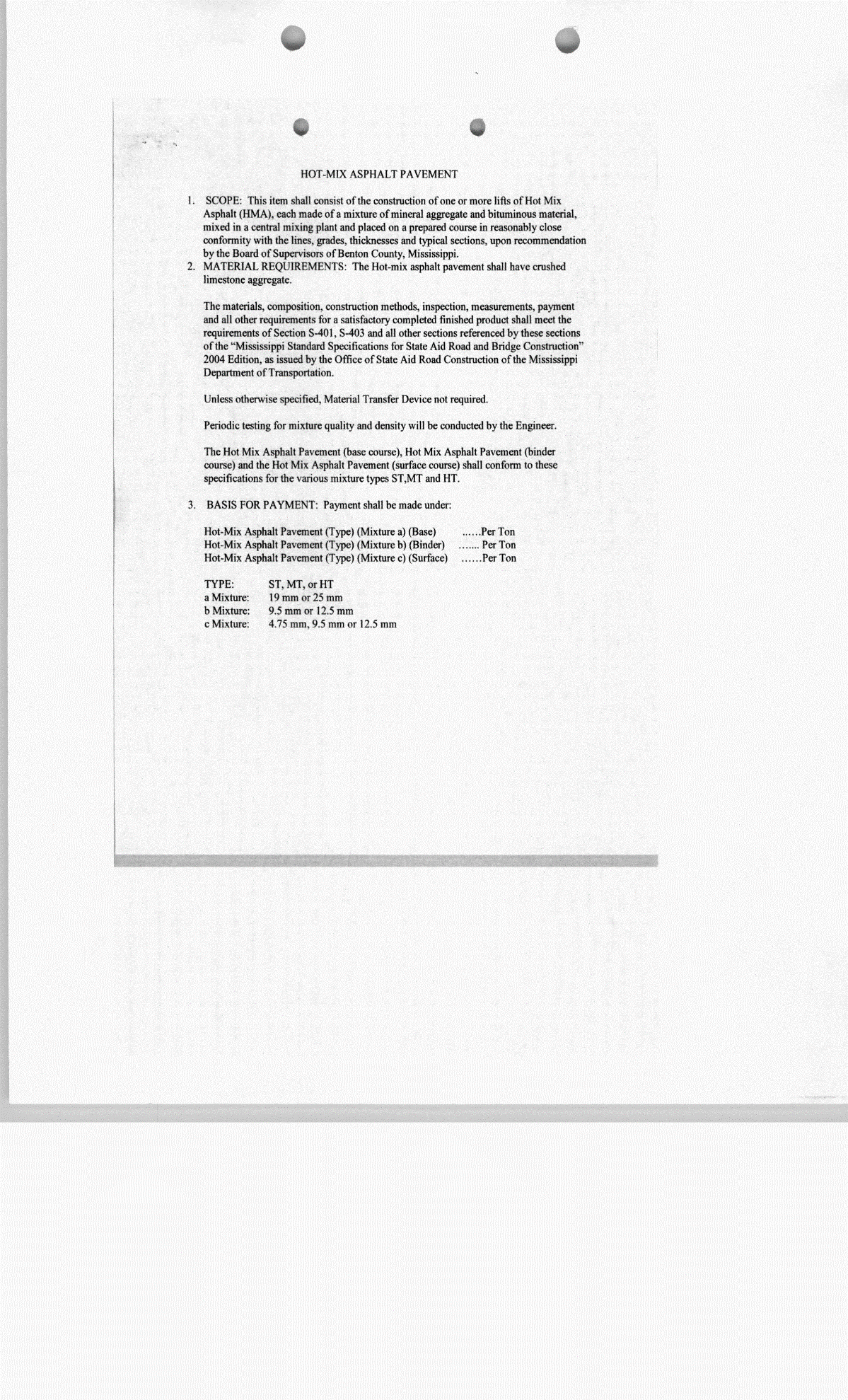 	BID PRICES ACCEPTED SHALL BE FOR A PERIOD OF 6 MONTHS – MAY until NOVEMBER	The Board reserves the right to reject any and all bids and to waive any and all formalities in the best interest of the County.(Date)_________________________________________Company______________________________________Signature ______________________________________	BY ORDER OF THE BOARD OF SUPERVISORS, this the 3rd Day of April, 2017._________________________________________                              RICKY PIPKIN, PRESIDENTBENTON COUNTY BOARD OF SUPERVISORS_________________________________________                                        BY:  MARLENE MCKENZIE   			                            CLERK OF THE BOARD OF SUPERVISORS__________________________(NOTARY)My Commission Expires: __________________________Publish Dates:  April 13 and April 20, 2017